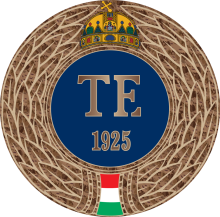 TANTÁRGYLEÍRÁSTANTÁRGYLEÍRÁSTANTÁRGYLEÍRÁSTANTÁRGYLEÍRÁSTESTNEVELÉSI EGYETEMTESTNEVELÉSI EGYETEMTESTNEVELÉSI EGYETEMTESTNEVELÉSI EGYETEMA TANTÁRGY ALAPADATAIA TANTÁRGY ALAPADATAIA TANTÁRGY ALAPADATAIA TANTÁRGY ALAPADATAITantárgy megnevezése:Kutatásmódszertani ismeretek Kódja:DIKUTMODISMTantárgy kreditértéke:Készítés dátuma:Tantárgy óraszáma:28 óraTípusa:társadalomtudományban kötelező, természettudományban szabadon választhatóMeghirdetés félévei:Első óra időpontja (2021. őszi meghirdetés esetén), illetve megjegyzés2021. október 11. 14:00 óra, utána minden hétfőn 14-16. óra között, helyszín a B202-es terem2021. október 11. 14:00 óra, utána minden hétfőn 14-16. óra között, helyszín a B202-es terem2021. október 11. 14:00 óra, utána minden hétfőn 14-16. óra között, helyszín a B202-es teremTantárgyfelelős szervezeti egység: Doktori Iskola TEDIDoktori Iskola TEDIDoktori Iskola TEDIA tárgy oktatás nyelve:Tantárgyfelelős neve:Dr. Takács JohannaDr. Takács JohannaDr. Takács JohannaOktató neve:Dr. Takács JohannaDr. Takács JohannaDr. Takács JohannaElőtanulmányi feltételek:Tantárgy jellege:MKKR szint:8-as szintTantárgy jellege:MKKR szint:8-as szintVizsgatípus (félévi lezárás):A tantárgy célja:A hallgatók ismereteket szerezzenek a tudományos kutatás folyamatáról, főbb stratégiáiról és módszereiről. Továbbá olyan kutatásmódszertani és statisztikai alapfogalmakat sajátítanak el, amelyek segítik a kutatások megtervezését, kritikai véleményezését és a kutatási tervek gyakorlati megvalósítását is megalapozzák. A hallgatók ismereteket szerezzenek a tudományos kutatás folyamatáról, főbb stratégiáiról és módszereiről. Továbbá olyan kutatásmódszertani és statisztikai alapfogalmakat sajátítanak el, amelyek segítik a kutatások megtervezését, kritikai véleményezését és a kutatási tervek gyakorlati megvalósítását is megalapozzák. A hallgatók ismereteket szerezzenek a tudományos kutatás folyamatáról, főbb stratégiáiról és módszereiről. Továbbá olyan kutatásmódszertani és statisztikai alapfogalmakat sajátítanak el, amelyek segítik a kutatások megtervezését, kritikai véleményezését és a kutatási tervek gyakorlati megvalósítását is megalapozzák. A TANANYAG TARTALMI ELEMEI: elmélet + gyakorlat (ha van)A TANANYAG TARTALMI ELEMEI: elmélet + gyakorlat (ha van)A TANANYAG TARTALMI ELEMEI: elmélet + gyakorlat (ha van)A TANANYAG TARTALMI ELEMEI: elmélet + gyakorlat (ha van)A kutatás folyamata – Avagy, hogy próbálunk választ találni a bennünket annyira érdeklő kérdésekre? Mi a kutatás? A köznapi és tudományos megismerés A tudományos gondolkodás rövid története A tudományos kutatás jellemzői, folyamata A kutatási folyamat ciklusa, Gyakori hibák a kutatás folyamatában A jó kutatás ismérvei Kutatási stratégiák és módszerek Kutatások 4 jellemzője A kutatási stratégiák csoportosításai Kutatás célja és adatok forrása Kvalitatív és kvantitatív kutatási stratégiák Kutatási típusok az idődimenzió szerint Adatgyűjtési módszerek Mintavételi stratégiák A változókról – A változók típusai Mi a változó? Konceptualizáció és operacionalizáció A változók típusai: funkció, mérési szint, értékkészlet és számszerűsíthetőség szerint A változók mérési szintje A mérési skálák elmélete Nominális skála, Ordinális skála, Intervallum- és arányskála A mérésről, Mérés meghatározása, A mérés elméletei Milyen a jó mérés? Reliabilitás és Validitás Mérési hibák Röviden az eloszlásokról – Valószínűség dióhéjban A valószínűségszámítás kezdetei A valószínűségszámítás alapfogalmai Valószínűségi változó Valószínűségi eloszlás, eloszlásfüggvény és sűrűségfüggvény Nevezetes eloszlások Röviden a becslésről Becslés típusai Milyen a jó becslés? Pontosság és precizitás Statisztikai hipotézisvizsgálat Hatásnagyság, hatásméret – A statisztikai és szakmai szignifikanciaA kutatás folyamata – Avagy, hogy próbálunk választ találni a bennünket annyira érdeklő kérdésekre? Mi a kutatás? A köznapi és tudományos megismerés A tudományos gondolkodás rövid története A tudományos kutatás jellemzői, folyamata A kutatási folyamat ciklusa, Gyakori hibák a kutatás folyamatában A jó kutatás ismérvei Kutatási stratégiák és módszerek Kutatások 4 jellemzője A kutatási stratégiák csoportosításai Kutatás célja és adatok forrása Kvalitatív és kvantitatív kutatási stratégiák Kutatási típusok az idődimenzió szerint Adatgyűjtési módszerek Mintavételi stratégiák A változókról – A változók típusai Mi a változó? Konceptualizáció és operacionalizáció A változók típusai: funkció, mérési szint, értékkészlet és számszerűsíthetőség szerint A változók mérési szintje A mérési skálák elmélete Nominális skála, Ordinális skála, Intervallum- és arányskála A mérésről, Mérés meghatározása, A mérés elméletei Milyen a jó mérés? Reliabilitás és Validitás Mérési hibák Röviden az eloszlásokról – Valószínűség dióhéjban A valószínűségszámítás kezdetei A valószínűségszámítás alapfogalmai Valószínűségi változó Valószínűségi eloszlás, eloszlásfüggvény és sűrűségfüggvény Nevezetes eloszlások Röviden a becslésről Becslés típusai Milyen a jó becslés? Pontosság és precizitás Statisztikai hipotézisvizsgálat Hatásnagyság, hatásméret – A statisztikai és szakmai szignifikanciaA kutatás folyamata – Avagy, hogy próbálunk választ találni a bennünket annyira érdeklő kérdésekre? Mi a kutatás? A köznapi és tudományos megismerés A tudományos gondolkodás rövid története A tudományos kutatás jellemzői, folyamata A kutatási folyamat ciklusa, Gyakori hibák a kutatás folyamatában A jó kutatás ismérvei Kutatási stratégiák és módszerek Kutatások 4 jellemzője A kutatási stratégiák csoportosításai Kutatás célja és adatok forrása Kvalitatív és kvantitatív kutatási stratégiák Kutatási típusok az idődimenzió szerint Adatgyűjtési módszerek Mintavételi stratégiák A változókról – A változók típusai Mi a változó? Konceptualizáció és operacionalizáció A változók típusai: funkció, mérési szint, értékkészlet és számszerűsíthetőség szerint A változók mérési szintje A mérési skálák elmélete Nominális skála, Ordinális skála, Intervallum- és arányskála A mérésről, Mérés meghatározása, A mérés elméletei Milyen a jó mérés? Reliabilitás és Validitás Mérési hibák Röviden az eloszlásokról – Valószínűség dióhéjban A valószínűségszámítás kezdetei A valószínűségszámítás alapfogalmai Valószínűségi változó Valószínűségi eloszlás, eloszlásfüggvény és sűrűségfüggvény Nevezetes eloszlások Röviden a becslésről Becslés típusai Milyen a jó becslés? Pontosság és precizitás Statisztikai hipotézisvizsgálat Hatásnagyság, hatásméret – A statisztikai és szakmai szignifikanciaA kutatás folyamata – Avagy, hogy próbálunk választ találni a bennünket annyira érdeklő kérdésekre? Mi a kutatás? A köznapi és tudományos megismerés A tudományos gondolkodás rövid története A tudományos kutatás jellemzői, folyamata A kutatási folyamat ciklusa, Gyakori hibák a kutatás folyamatában A jó kutatás ismérvei Kutatási stratégiák és módszerek Kutatások 4 jellemzője A kutatási stratégiák csoportosításai Kutatás célja és adatok forrása Kvalitatív és kvantitatív kutatási stratégiák Kutatási típusok az idődimenzió szerint Adatgyűjtési módszerek Mintavételi stratégiák A változókról – A változók típusai Mi a változó? Konceptualizáció és operacionalizáció A változók típusai: funkció, mérési szint, értékkészlet és számszerűsíthetőség szerint A változók mérési szintje A mérési skálák elmélete Nominális skála, Ordinális skála, Intervallum- és arányskála A mérésről, Mérés meghatározása, A mérés elméletei Milyen a jó mérés? Reliabilitás és Validitás Mérési hibák Röviden az eloszlásokról – Valószínűség dióhéjban A valószínűségszámítás kezdetei A valószínűségszámítás alapfogalmai Valószínűségi változó Valószínűségi eloszlás, eloszlásfüggvény és sűrűségfüggvény Nevezetes eloszlások Röviden a becslésről Becslés típusai Milyen a jó becslés? Pontosság és precizitás Statisztikai hipotézisvizsgálat Hatásnagyság, hatásméret – A statisztikai és szakmai szignifikanciaFÉLÉVKÖZI KÖVETELMÉNYEKFÉLÉVKÖZI KÖVETELMÉNYEKFÉLÉVKÖZI KÖVETELMÉNYEKFÉLÉVKÖZI KÖVETELMÉNYEKA FÉLÉVZÁRÁS MÓDJA, A TANTÁRGYI JEGY KIALAKÍTÁSÁNAK SZEMPONTJAIA FÉLÉVZÁRÁS MÓDJA, A TANTÁRGYI JEGY KIALAKÍTÁSÁNAK SZEMPONTJAIA FÉLÉVZÁRÁS MÓDJA, A TANTÁRGYI JEGY KIALAKÍTÁSÁNAK SZEMPONTJAIA FÉLÉVZÁRÁS MÓDJA, A TANTÁRGYI JEGY KIALAKÍTÁSÁNAK SZEMPONTJAIFélévi követelmények (óralátogatás mértéke, ellenőrző dolgozatok és egyéb követelmények teljesítése)80%-os részvétel (3 hiányzás) kutatási terv (alkalmazni kívánt kutatási stratégia és adatgyűjtési módszerek, vizsgálni kívánt változók minősége, hipotézisek megfogalmazása) VAGYmegjelent közlemény kritikai értékelése (alkalmazott kutatási módszerek, vizsgált változók és megfogalmazott hipotézisek értékelése)80%-os részvétel (3 hiányzás) kutatási terv (alkalmazni kívánt kutatási stratégia és adatgyűjtési módszerek, vizsgálni kívánt változók minősége, hipotézisek megfogalmazása) VAGYmegjelent közlemény kritikai értékelése (alkalmazott kutatási módszerek, vizsgált változók és megfogalmazott hipotézisek értékelése)80%-os részvétel (3 hiányzás) kutatási terv (alkalmazni kívánt kutatási stratégia és adatgyűjtési módszerek, vizsgálni kívánt változók minősége, hipotézisek megfogalmazása) VAGYmegjelent közlemény kritikai értékelése (alkalmazott kutatási módszerek, vizsgált változók és megfogalmazott hipotézisek értékelése)A félévi követelmények teljesítési hiányának következménye(i)Doktori Szabályzat szerintDoktori Szabályzat szerintDoktori Szabályzat szerintKÖTELEZŐ IRODALOMKÖTELEZŐ IRODALOMKÖTELEZŐ IRODALOMKÖTELEZŐ IRODALOMAJÁNLOTT IRODALOMAJÁNLOTT IRODALOMAJÁNLOTT IRODALOMAJÁNLOTT IRODALOMBabbie E. A társadalomkutatás gyakorlata. Budapest: Balassi Kiadó, 2008.Szokolszky Á. A pszichológiai kutatás módszertana. Budapest: Osiris Kiadó, 2020.  Descartes R. Értekezés a módszerről. Budapest: Kossuth Kiadó, 1991. (több kiadás)Bacon F. Novum Organum I. Budapest: Nippon kiadó, 1995. (több kiadás)Popper KR. A tudományos kutatás logikája, Budapest: Európa Kiadó, 1997.Obádovics J. Gyula: Valószínűségszámítás és matematikai statisztika, Budapest: Scholar Kiadó Kft, 2016.Shaughnessy JJ, Zechmeister EB, Zechmeister JS. Research Methods in Psychology, 9th edition. New York, NY, US: McGraw-Hill, 2012.Vita L. (2011) A statisztikai próbák gondolatvilága. Statisztikai Szemle, 89(10-11): 1130-1149. https://www.ksh.hu/statszemle_archive/2011/2011_10-11/2011_10-11_1130.pdfEllis PD. The Essential Guide to Effect Sizes. Statistical Power, Meta-Analysis and the Interpretation of Research Results. Cambridge, UK: Cambridge University Press, 2010.Babbie E. A társadalomkutatás gyakorlata. Budapest: Balassi Kiadó, 2008.Szokolszky Á. A pszichológiai kutatás módszertana. Budapest: Osiris Kiadó, 2020.  Descartes R. Értekezés a módszerről. Budapest: Kossuth Kiadó, 1991. (több kiadás)Bacon F. Novum Organum I. Budapest: Nippon kiadó, 1995. (több kiadás)Popper KR. A tudományos kutatás logikája, Budapest: Európa Kiadó, 1997.Obádovics J. Gyula: Valószínűségszámítás és matematikai statisztika, Budapest: Scholar Kiadó Kft, 2016.Shaughnessy JJ, Zechmeister EB, Zechmeister JS. Research Methods in Psychology, 9th edition. New York, NY, US: McGraw-Hill, 2012.Vita L. (2011) A statisztikai próbák gondolatvilága. Statisztikai Szemle, 89(10-11): 1130-1149. https://www.ksh.hu/statszemle_archive/2011/2011_10-11/2011_10-11_1130.pdfEllis PD. The Essential Guide to Effect Sizes. Statistical Power, Meta-Analysis and the Interpretation of Research Results. Cambridge, UK: Cambridge University Press, 2010.Babbie E. A társadalomkutatás gyakorlata. Budapest: Balassi Kiadó, 2008.Szokolszky Á. A pszichológiai kutatás módszertana. Budapest: Osiris Kiadó, 2020.  Descartes R. Értekezés a módszerről. Budapest: Kossuth Kiadó, 1991. (több kiadás)Bacon F. Novum Organum I. Budapest: Nippon kiadó, 1995. (több kiadás)Popper KR. A tudományos kutatás logikája, Budapest: Európa Kiadó, 1997.Obádovics J. Gyula: Valószínűségszámítás és matematikai statisztika, Budapest: Scholar Kiadó Kft, 2016.Shaughnessy JJ, Zechmeister EB, Zechmeister JS. Research Methods in Psychology, 9th edition. New York, NY, US: McGraw-Hill, 2012.Vita L. (2011) A statisztikai próbák gondolatvilága. Statisztikai Szemle, 89(10-11): 1130-1149. https://www.ksh.hu/statszemle_archive/2011/2011_10-11/2011_10-11_1130.pdfEllis PD. The Essential Guide to Effect Sizes. Statistical Power, Meta-Analysis and the Interpretation of Research Results. Cambridge, UK: Cambridge University Press, 2010.Babbie E. A társadalomkutatás gyakorlata. Budapest: Balassi Kiadó, 2008.Szokolszky Á. A pszichológiai kutatás módszertana. Budapest: Osiris Kiadó, 2020.  Descartes R. Értekezés a módszerről. Budapest: Kossuth Kiadó, 1991. (több kiadás)Bacon F. Novum Organum I. Budapest: Nippon kiadó, 1995. (több kiadás)Popper KR. A tudományos kutatás logikája, Budapest: Európa Kiadó, 1997.Obádovics J. Gyula: Valószínűségszámítás és matematikai statisztika, Budapest: Scholar Kiadó Kft, 2016.Shaughnessy JJ, Zechmeister EB, Zechmeister JS. Research Methods in Psychology, 9th edition. New York, NY, US: McGraw-Hill, 2012.Vita L. (2011) A statisztikai próbák gondolatvilága. Statisztikai Szemle, 89(10-11): 1130-1149. https://www.ksh.hu/statszemle_archive/2011/2011_10-11/2011_10-11_1130.pdfEllis PD. The Essential Guide to Effect Sizes. Statistical Power, Meta-Analysis and the Interpretation of Research Results. Cambridge, UK: Cambridge University Press, 2010.